Anexa nr. 1la Regulamentul privind particularitățile de desemnare și înregistrare a candidaților la funcția de deputat în Parlamentul Republicii Moldova                     Comisia Electorală CentralăCERERESubsemnatul(a)________________________________________________, domiciliat(ă)(numele, prenumele)pe adresa_____________________________________________________________________ , intenționez să candidez la funcția de deputat în Parlamentul Republicii Moldova la alegerile parlamentare din ________________________ ,                                    (data desfășurării scrutinului)și rog să-mi eliberați liste de subscripție pentru colectarea a ______ semnături.____  _____________________20__                                    _________________________                    (data, luna)                                                                                                                                 (semnătura)                               Anexa nr. 2la Regulamentul privind particularitățile de desemnare și înregistrare a candidaților la funcția de deputat în Parlamentul Republicii MoldovaPROCES-VERBAL      al ședinței adunării de constituire a grupului de inițiativă pentru susținerea candidatului la funcția de deputat în Parlamentul Republicii Moldova   _____________ ____________________(numele, prenumele)Data desfășurării adunării:  „____” ______________ 20__ Prezenți ________ cetățeni cu drept de vot.Ordinea de ziCu privire la inițiativa de susținere a candidatului la funcția de deputat în Parlamentul Republicii Moldova.Cu privire la constituirea grupului de inițiativă pentru colectarea semnăturilor susținătorilor candidatului la funcția de deputat în Parlament.Cu privire la alegerea conducătorului grupului de inițiativă.Cu privire la delegarea către conducătorul grupului a competenței de a înainta cereri de modificare și/sau completare a listei membrilor grupului de inițiativă.Cu privire la delegarea către conducătorul grupului a competenței de a desemna persoana responsabilă de finanțele grupului (trezorierul).1. S-a examinat: ________________________________________________________________________________________________________________________________________Au luat cuvântul: ____________________________________________________________________________________________________________________________________________S-a propus:  ________________________________________________________________________________________________________________________________________________Rezultatele votării: Pentru__________; Împotrivă__________; Abținere___________.S-a decis: __________________________________________________________________________________________________________________________________________________2. S-a examinat: _______________________________________________________________________________________________________________________________________Au luat cuvântul: ____________________________________________________________________________________________________________________________________________S-a propus:  ________________________________________________________________________________________________________________________________________________Rezultatele votării: Pentru__________; Împotrivă__________; Abținere___________.S-a decis*: _________________________________________________________________________________________________________________________________________________*Lista membrilor grupului de inițiativă se anexează3. S-a examinat: ________________________________________________________________________________________________________________________________________Au luat cuvântul: ____________________________________________________________________________________________________________________________________________S-a propus:  ________________________________________________________________________________________________________________________________________________Rezultatele votării: Pentru__________; Împotrivă__________; Abținere___________.S-a decis**: ________________________________________________________________________________________________________________________________________________**Se indică numele, prenumele, anul naşterii, domiciliul/reședința, studiile, profesia, funcţia, locul de muncă al conducătorului grupului de inițiativă.4. S-a examinat: _______________________________________________________________________________________________________________________________________Au luat cuvântul: ____________________________________________________________________________________________________________________________________________S-a propus:  ________________________________________________________________________________________________________________________________________________Rezultatele votării: Pentru__________; Împotrivă__________; Abținere___________.S-a decis: __________________________________________________________________________________________________________________________________________________5. S-a examinat: _______________________________________________________________________________________________________________________________________Au luat cuvântul: ____________________________________________________________________________________________________________________________________________S-a propus:  ________________________________________________________________________________________________________________________________________________Rezultatele votării: Pentru__________; Împotrivă__________; Abținere___________.S-a decis: ______________________________________________________________________________________________________________________________________________________________________________________                                       _______________(Numele, prenumele candidatului la funcția de                                                                                                          (semnătura)deputat în Parlament)                                          _______________________________________                                 _______________(Numele, prenumele conducătorului grupului de inițiativă)                                                                                         (semnătura)                                                       Anexă la procesul-verbal din “___” _______________ 20___al ședinței adunării de constituire a grupului de inițiativăL I S T Amembrilor grupului de inițiativă pentru susținerea candidatului la funcția de deputat în Parlamentul Republicii Moldova _________________________________________________________________(numele, prenumele candidatului)la alegerile parlamentare din  „____” ______________ 20__Subsemnații, membri ai grupului de inițiativă, ne exprimăm consimțământul de a participa la colectarea semnăturilor pentru susținerea candidatului la funcția de deputat în Parlamentul Republicii Moldova ______________________________________ şi declarăm pe propria răspundere că nu am dat consimțământul în scris de a susține un alt candidat, că datele personale înscrise sunt veridice și pot fi utilizate pentru a fi procesate şi verificate în vederea înregistrării grupului de inițiativă, elaborării de studii statistice, precum şi făcute publice, cu respectarea prevederilor Legii nr. 133/2011 privind protecția datelor cu caracter personal, fapt pentru care ne înscriem şi semnăm:____________*Se va indica cu majuscule corespunzător literele F (feminin) sau M (masculin)**Membrul grupului de inițiativă, care are înregistrare și la domiciliu, şi la reşedinţă, înscrie adresa de la reşedinţa valabilă***Semnătura aplicată trebuie să corespundă specimenului semnăturii din actul de identitateAnexa nr. 3la Regulamentul privind particularitățile de desemnare și înregistrare a candidaților la funcția de deputat în Parlamentul Republicii Moldova Comisia Electorală CentralăCERERE	În conformitate cu art. 46, 47, 82, 85, 86 și 87 din Codul electoral, subsemnatul(a), _____________________________________________________________________________ ,(numele, prenumele candidatului)solicit înregistrarea grupului de inițiativă în număr de _______ membri, eliberarea legitimațiilor membrilor grupului și a listelor de subscripție în vederea colectării semnăturilor pentru susținerea mea în calitate de candidat la funcția de deputat în Parlamentul Republicii Moldova. Anexez la prezenta următoarele documente: Procesul-verbal al şedinţei adunării cetățenilor privind constituirea grupului de inițiativă pentru susținerea candidatului ______________________________ la funcția de deputat în Parlamentul Republicii Moldova - ______ file. Lista membrilor grupului de inițiativă, în limba română - ____ file, inclusiv versiunea electronică a listei care nu conține rubrica „Semnătura”, pe suport ______________________.Copia de pe actul de identitate al candidatului, cu fişa de însoţire (ambele părţi – recto şi verso) - _______ file.Decizia conducătorului grupului de iniţiativă privind desemnarea persoanei responsabile de finanţele grupului de iniţiativă (trezorierul) - _______ file (după caz).Declar pe propria răspundere că datele înscrise în documentele anexate sunt veridice și pot fi utilizate pentru a fi procesate şi verificate în vederea înregistrării grupului de inițiativă, elaborării de studii statistice, precum şi făcute publice, cu respectarea prevederilor Legii nr. 133/2011 privind protecţia datelor cu caracter personal. ________________________________                                                 ____________________                      (Numele, prenumele candidatului                                                                                                                       (semnătura)                  la funcţia de deputat în Parlament)„ _____”___________ 20___Anexa nr. 4la Regulamentul privind particularitățile de desemnare și înregistrare a candidaților la funcția de deputat în Parlamentul Republicii MoldovaNota informativăprivind listele de subscripție care conțin semnăturile susținătorilor candidatului la funcția de deputat în Parlament_____________________________________________                                                       (numele, prenumele)pe unitățile administrativ-teritorialede nivelul întâi (primării) din cadrul    _________________________________________                                                   (denumirea raionului/mun. Chișinău/mun. Bălți/ UTA Găgăuzia))___________________________________________                                ____________________ (Numele, prenumele conducătorului grupului de inițiativă)                                                                                                           (semnătura)Anexa nr. 5la Regulamentul privind particularitățile de desemnare și înregistrare a candidaților la funcția de deputat în Parlamentul Republicii Moldova Comisia Electorală CentralăCEREREÎn conformitate cu prevederile art. 49, 84 și 85 din Codul electoral, organul central al ____________________________________________________________________________ solicită înregistrarea candidaților la funcția de deputat în Parlamentul Republicii Moldova la alegerile parlamentare din „____” ___________ 20___.La prezenta se anexează următoarele documente pentru înregistrare:Procesul-verbal al şedinţei __________________________________________incluzând lista candidaţilor la funcţia de deputat în Parlament pentru alegerile parlamentare din ___ _________ 20__-_______ file. Lista candidaţilor la funcţia de deputat în Parlament pentru alegerile parlamentare din ___ ______________20__ în limba română şi limba rusă_______file, în versiune electronică ______________.Datele biografice ale candidaților - în număr de  _____.Declaraţii privind consimţământul de a candida la funcția de deputat în Parlament, conținând şi declaraţia pe propria răspundere despre lipsa interdicţiilor legale/judecătoreşti de a candida – ______ .Declaraţii de avere și interese personale ale candidaților pentru ultimii 2 ani anteriori anului în care se desfășoară alegerile – _______, inclusiv forma retușată a acestora ______.Declarația privind lipsa interdicțiilor stabilite la art. 2 alin. (61) din Legea nr. 39/1994 despre statutul deputatului în Parlament, cu modificările ulterioare- ________.Declarații pe propria răspundere privind inexistența restricțiilor legale/judecătorești de a candida sau ocupa funcții publice și inexistența actelor de constatare rămase definitive referitoare la regimul declarării averilor și intereselor personale, la stările de incompatibilitate și la confiscarea averii nejustificate, acte care nu sunt prescrise  - _______.Declaraţii despre suspendarea, pe durata campaniei electorale, a funcțiilor deținute – pentru persoanele care cad sub incidența art. 13 alin. (3) din Codul electoral - ______.Simbolul electoral în versiune electronică şi pe hârtie în culori alb-negru cu descrierea deplină (în cazul în care candidatul are simbol electoral).Acte de identitate ale candidaților în copie, cu fişa de însoţire (ambele părţi – recto şi verso) - _________.Demersul privind confirmarea reprezentantului cu drept de vot consultativ, după caz.Demersul privind confirmarea persoanei responsabile de finanțe (trezorier), după caz.  Declar pe propria răspundere că persoanele înaintate au confirmat și consimțit că datele personale înscrise în documentele anexate sunt veridice și pot fi utilizate pentru a fi procesate şi verificate în vederea înregistrării în calitate de candidați la funcția de deputat în Parlament, elaborării de studii statistice, precum şi făcute publice, cu respectarea prevederilor Legii nr. 133 din  8 iulie 2011 privind protecţia datelor cu caracter personal. _________________________________________________                       _______________                      (Numele, prenumele conducătorului partidului/blocului electoral)                                                                                     (semnătura)          „ _____”___________ 20__Anexa nr. 6la Regulamentul privind particularitățile de desemnare și înregistrare a candidaților la funcția de deputat în Parlamentul Republicii Moldova PROCES-VERBAL al şedinţei ____________________________________________________________________(organul competent conform statutului partidului, al altei organizaţii social-politice _____________________________________________________________________________________________                                                                                 sau al blocului electoral)nr.________                                                                    din „____” ______________ 20___ Membri aleşi ____Prezenţi ____Absenţi ____A prezidat _______________________________________________________________Ordinea de ziCu privire la înaintarea listei de candidaţi la funcţia de deputat în Parlament.2.	Cu privire la desemnarea reprezentantului cu drept de vot consultativ în Comisia Electorală Centrală.	3. 	Cu privire la desemnarea trezorierului în Comisia Electorală Centrală.1. S-a examinat: ________________________________________________________________________________________________________________________________________Au luat cuvântul: ____________________________________________________________________________________________________________________________________________S-a propus:  ________________________________________________________________________________________________________________________________________________Rezultatele votării: Pentru__________; Împotrivă__________; Abținere___________.S-a decis: __________________________________________________________________________________________________________________________________________________*Lista candidaților se anexează.2. S-a examinat: _______________________________________________________________________________________________________________________________________Au luat cuvântul: ____________________________________________________________________________________________________________________________________________Numele, prenumele, anul naşterii, domiciliul/reședința, studiile, profesia, funcţia, locul de muncă al reprezentantului: __________________________________________________________________________________________________________________________________________S-a propus:  ________________________________________________________________________________________________________________________________________________Rezultatele votării: Pentru__________; Împotrivă__________; Abținere___________.S-a decis: _________________________________________________________________________________________________________________________________________________3. S-a examinat: ________________________________________________________________________________________________________________________________________Au luat cuvântul: ____________________________________________________________________________________________________________________________________________S-a propus:  ________________________________________________________________________________________________________________________________________________Rezultatele votării: Pentru__________; Împotrivă__________; Abținere___________.S-a decis: ____________________________________________________________________________________________________________________________________________________________________________________                                       _______________(Numele, prenumele preşedintelui şedinţei sau,  după caz,                                                                                         (semnătura)ale altor persoane împuternicite, conform prevederilor statutare ale solicitanților colectivi)L.ȘAnexă la procesul-verbal din “___” _______________ 20___al ședinței organului competent conform statutului sau actelor de constituire ale partidului/blocului electoralL I S T Acandidaţilor la funcţia de deputat în Parlament pentru alegerile parlamentare din ____________________________________                                                                                       (data desfășurării scrutinului)din partea_________________________________________________________(denumirea partidului/blocului electoral )Lista a fost întocmită cu respectarea cotei minime de reprezentare de 40% pentru ambele sexe: ____ % sau ____ femei și ____ % sau ____ bărbați____________*Lista de candidați nu va fi mai mică de 30 și nu va depăși numărul de 55 de persoane**Se va indica cu majuscule corespunzător literele F (feminin) sau M (masculin)*** Persoanele, care împlinesc vârsta de 18 ani în anul în care candidează, indică ziua, luna și anul nașterii ****Se indică doar localitatea (municipiul/ raionul, oraşul/ comuna/ satul).  Candidații, care au înregistrare și la domiciliu, şi la reşedinţă, înscriu adresa de la reşedinţa valabilă Anexa nr. 7la Regulamentul privind particularitățile de desemnare și înregistrare a candidaților la funcția de deputat în Parlamentul Republicii MoldovaDatele biografice ale candidatului la funcția deputat în Parlamentul Republicii Moldova la alegerile parlamentare din „___” __________ 20__, Numele _______________________ 2.  Prenumele ___________________________3. Ziua, luna şi anul naşterii  ____________________.      Vârsta ______ ani.4. Locul naşterii ___________________________  ______________________________                                                              (localitatea)                                                                      (țara)5. Sexul:          M                 F6. Cetăţenia:          MDA             Alta7. Studiile:         medii           medii de specialitate          superioare          postuniversitare8. Gradul didactic/ titlul ştiinţific_____________________________________________9. Profesia: ______________________________________________________________10. Funcţia: _____________________________________________________________11. Locul de muncă: ______________________________________________________12. Starea civilă:      căsătorit                   necăsătorit           Copii _________________.13 Domiciliul: _______________________                ____________________________                                 raion/municipiu                                                       oraș/comună/satstr.___________________________________________    nr.____   bloc___   ap.___14. Telefon: serv. _______________                    dom. _______________                    mob. _______________15. Buletin de identitate: seria___ nr. ____________ data eliberării _____________IDNP ______________________16. Alte date biografice:_____________________________________________________________________________   „ _____”___________ 20__                                                          ________________________                                                                                                                                                                                     (semnătura) Anexa nr. 8la Regulamentul privind particularitățile de desemnare și înregistrare a candidaților la funcția de deputat în Parlamentul Republicii Moldova Comisia Electorală CentralăDECLARAŢIEprivind consimţământul de a candida la funcţiade deputat în Parlamentul Republicii Moldova 	Subsemnatul(a), _________________________________________________________ ,cetăţean al Republicii Moldova cu drept de vot, desemnat din partea ______________________, conform art. 46 alin. (5) lit. a) şi art. 49 alin. (1) lit. d) din Codul electoral, îmi dau consimţământul de a candida la funcţia de deputat în Parlamentul Republicii Moldova la alegerile parlamentare din „___” ___________ 20___ şi declar pe propria răspundere despre lipsa interdicţiilor legale/judecătoreşti de a candida.„___” ___________ 20__                                                                             __________________                                                                                                                                                                                                       (semnătura)                     Anexa nr. 9la Regulamentul privind particularitățile de desemnare și înregistrare a candidaților la funcția de deputat în Parlamentul Republicii Moldova Comisia Electorală CentralăDECLARAŢIEprivind lipsa interdicțiilor stabilite la art. 2 alin. (61) din Legea nr. 39/1994 despre statutul deputatului în Parlament	Subsemnatul(a), _________________________________________________________ ,cetăţean al Republicii Moldova cu drept de vot, desemnat din partea ______________________, declar pe propria răspundere despre lipsa interdicțiilor stabilite la art. 2 alin. (61) din Legea nr. 39/1994 despre statutul deputatului în Parlament.„___” ___________ 20__                                                                             __________________                                                                                                                                                                                                       (semnătura)                     Anexa nr. 10la Regulamentul privind particularitățile de desemnare și înregistrare a candidaților la funcția de deputat în Parlamentul Republicii Moldova Comisia Electorală CentralăDeclaraţie*Subsemnatul(a),____________________________________________________, deţinând funcţia de _____________________________________________________________________ la ___________________________________________________________________________,  candidat la funcţia de deputat în Parlament la alegerile parlamentare din „__”___________ 20__, în conformitate cu art.49 alin.(1) lit. e) din Codul electoral, declar pe propria răspundere că: În ultimii 2 (doi) ani, perioada 1 ianuarie 20___  – 31 decembrie 20___ -  am realizat următoarele venituri:Prezenta declarație este un act public și răspund potrivit legii pentru caracterul inexact sau incomplet al datelor prezentate.Data completării _________________________	      Semnătura_________________________________________*Declaraţia se completează personal de candidat și va fi plasată pe pagina web oficială a Comisiei Electorale Centrale (www.cec.md) la rubrica „Alegeri parlamentare”Anexa nr. 11la Regulamentul privind particularitățile de desemnare și înregistrare a candidaților la funcția de deputat în Parlamentul Republicii Moldova Comisia Electorală CentralăDeclaraţieSubsemnatul(a),____________________________________________________, deținând funcția de _____________________________________________________________________ la ___________________________________________________________________________,  candidat la funcția de deputat în Parlament la alegerile parlamentare din „__”___________ 20__, în conformitate cu art.49 alin. (1) lit. e) din Codul electoral, declar pe propria răspundere că: În ultimii 2 (doi) ani, perioada 1 ianuarie 20___  – 31 decembrie 20___ -  am realizat următoarele venituri:2.  Prezenta declarație este un act public şi răspund potrivit legii pentru caracterul inexact sau incomplet al datelor prezentate.Data completării _________________________	_________________*Declarația se completează personal de candidat și va fi plasată pe pagina web oficială a Comisiei Electorale Centrale (www.cec.md) la rubrica „Alegeri parlamentare”. Anexa nr. 12la Regulamentul privind particularitățile de desemnare și înregistrare a candidaților la funcția de deputat în Parlamentul Republicii MoldovaComisia Electorală CentralăDECLARAŢIE*pe propria răspundere privind lipsa interdicțiilor legale	Subsemnatul(a) ________________________________________________________,  candidat la funcţia deputat în Parlament, desemnat din partea **__________________________,la alegerile parlamentare din __ _________ 20_, în conformitate cu art. 49 alin. (1) lit. f) din Codul electoral, declar pe propria răspundere că nu am fost supus interdicţiilor legale/judecătoreşti de a candida sau ocupa funcții publice și în privința mea nu există acte de constatare rămase definitive referitoare la regimul declarării averilor și intereselor personale, la stările de incompatibilitate și la confiscarea averii nejustificate, acte care nu sunt prescrise.Data completării  ____________				 Semnătura _________________________________*Declarația se completează personal de candidat.** Se înscriu denumirea formațiunii politice/ blocului electoral sau cuvintele „candidat independent”.Anexa nr. 13la Regulamentul privind particularitățile de desemnare și înregistrare a candidaților la funcția de deputat în Parlamentul Republicii MoldovaComisia Electorală CentralăDECLARAŢIE*despre suspendarea din funcţie	Subsemnatul(a), ______________________________________________________,  candidat la funcţia de deputat în Parlament, desemnat din partea** ________________________ _____________________________________________________________________________ ,la alegerile parlamentare din __ _____________20___, în conformitate cu art. 13 alin. (3) şi art. 49 alin. (1) lit. i) din Codul electoral, declar pe propria răspundere că din momentul înregistrării îmi suspend, pe durata campaniei electorale, activitatea în funcţia de ___________________________________________________________________________________________________________________________________, fapt despre care voi informa imediat în scris Comisia Electorală Centrală.Data completării  ____________				 Semnătura ___________ ______________________* Declarația se va completa și depune de candidat doar în cazul în care funcția deținută cade sub incidența prevederilor art. 13 alin. (3) din Codul electoral *Se completează de către candidatul desemnat din partea partidului/blocului electoral sau se indică statutul de către candidatul independent  Anexa nr. 14la Regulamentul privind particularitățile de desemnare și înregistrare a candidațilorla funcția de deputat în Parlamentul Republicii Moldova DOSAR NR. _____/________/__________________________________________________________       (denumirea circumscripției)A PREDAT: _______________________________________                     __________________                                                 (numele, prenumele conducătorului grupului de inițiativă)                                                              (semnătura)A RECEPȚIONAT: _________________________________________       _________________                                                                        (numele, prenumele membrului Comisiei de recepționare)                                           (semnătura)DATA: „_____” ___________________ 20____Anexa nr. 15la Regulamentul privind particularitățile de desemnare și înregistrare a candidaților la funcția de deputat în Parlamentul Republicii Moldova Act de transmitere-recepționare a documentelor electoralepentru înregistrarea listei de candidați la funcția de deputat în ParlamentPrin prezenta,  ___________________________________________________________,                                                  (reprezentantul sau  conducătorului partidului/blocului electoral )în vederea înregistrării în calitate de concurent electoral la alegerile parlamentare din „___” _____________ 20___ , TRANSMITE, iar Comisia Electorală Centrală în persoana __________________________________________            (numele, prenumele membrului Comisiei de recepționare)RECEPŢIONEAZĂ:                                                  A TRANSMIS                     __________________                        „ _____”___________ 20__                                                               (semnătura)A RECEPŢIONAT         __________________                            „ _____”___________ 20__                                                                              (semnătura)	Anexa nr. 16la Regulamentul privind particularitățile de desemnare și înregistrare a candidaților la funcția de deputat în Parlamentul Republicii Moldova Act de transmitere-recepționare a documentelor electoralepentru înregistrarea candidatului independent la funcția de deputat în ParlamentPrin prezenta,  ___________________________________________________________,                                                        (numele, prenumele candidatului la funcția de deputat în Parlament sau conducătorului grupului de inițiativă )în vederea înregistrării în calitate de concurent electoral la alegerile parlamentare din „___” _____________ 20___ , TRANSMITE, iar Comisia Electorală Centrală în persoana __________________________________________   (numele, prenumele membrului Comisiei de recepționare)RECEPŢIONEAZĂ:                                                  A TRANSMIS                     __________________                        „ _____”___________ 20__                                                               (semnătura)A RECEPŢIONAT         __________________                            „ _____”___________ 20__                                                                              (semnătura)	Anexa nr. 17la Regulamentul privind particularitățile de desemnare și înregistrare a candidaților la funcția de deputat în Parlamentul Republicii MoldovaModelul legitimației candidatului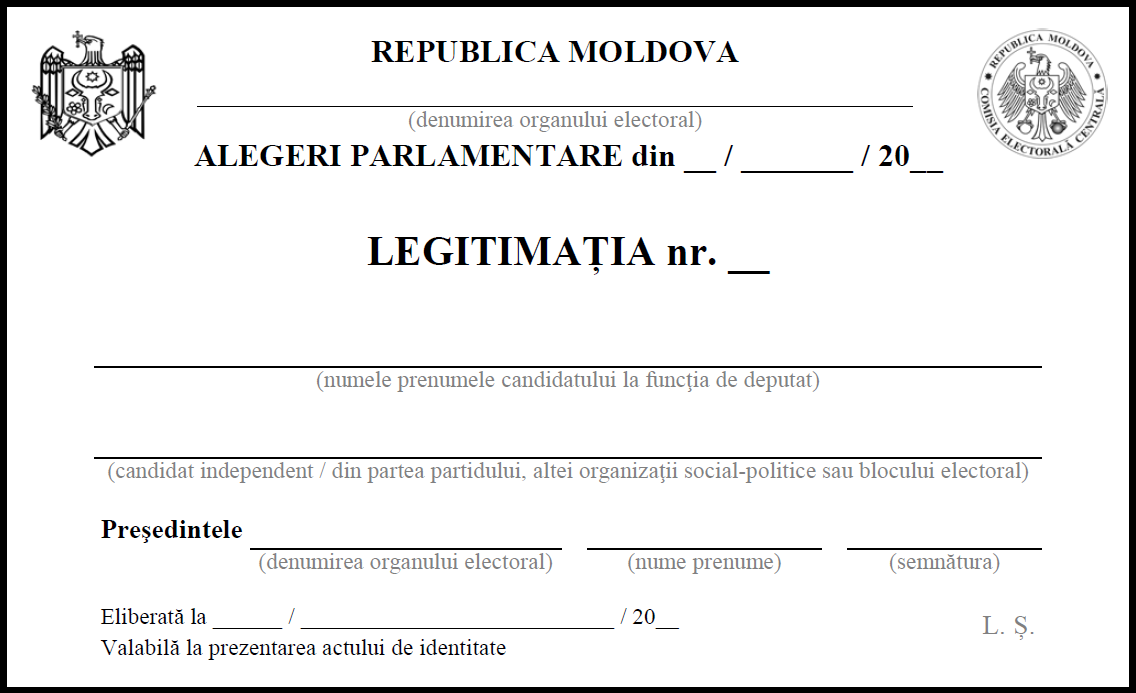 Nr.d/oNumelePrenumeleSexul*Data naşteriiIDNPIDNPIDNPIDNPIDNPIDNPIDNPIDNPIDNPIDNPIDNPIDNPIDNPDomiciliul/reşedinţa**Calitatea deținutăData semnăriiSemnătura***1conducător2membrumembruNr. d/oDenumirea unităților administrativ-teritoriale de nivelul întâi (primării), după caz, de nivelul al doilea (mun. Chișinău sau Bălți)*Numărul de liste de subscripțieNumărul de semnături ale susținătorilorn.TotalTotalNr.d/oNumele PrenumeleSexul**Anul naşterii***Domiciliul/reședința****Apartenenţapolitică ProfesiaFuncţiaLocul de muncă12n*I. VENITURILE OBȚINUTE DE SUBIECTUL DECLARĂRII, DE MEMBRII FAMILIEI LUI ȘI DE CONCUBINUL/CONCUBINA LUI, ATÎT ÎN ȚARĂ CÎT ȘI ÎN STRĂINĂTATE, I. VENITURILE OBȚINUTE DE SUBIECTUL DECLARĂRII, DE MEMBRII FAMILIEI LUI ȘI DE CONCUBINUL/CONCUBINA LUI, ATÎT ÎN ȚARĂ CÎT ȘI ÎN STRĂINĂTATE, I. VENITURILE OBȚINUTE DE SUBIECTUL DECLARĂRII, DE MEMBRII FAMILIEI LUI ȘI DE CONCUBINUL/CONCUBINA LUI, ATÎT ÎN ȚARĂ CÎT ȘI ÎN STRĂINĂTATE, II. BUNURI IMOBILE ÎN ȚARĂ ȘI/SAU ÎN STRĂINĂTATEII. BUNURI IMOBILE ÎN ȚARĂ ȘI/SAU ÎN STRĂINĂTATEII. BUNURI IMOBILE ÎN ȚARĂ ȘI/SAU ÎN STRĂINĂTATEA. TerenuriA. TerenuriA. Terenuri Numele beneficiarului efectiv: numele subiectului declarării, al membrului de familie sau al concubinului/concubinei acestuia.Categoria: (1) agricol; (2) forestier; (3) intravilan; (4) extravilan; (5) alte categorii de terenuri aflate în circuitul civil.Modul de dobândire: (1) proprietate; (2) posesie; (3) alte contracte translative de posesie și de folosință.Valoarea bunului: (1) valoarea cadastrală sau (2) valoarea terenului conform documentului care certifică proveniența acestuia, doar în cazul în care terenul nu a fost evaluat de organele cadastrale.Titularul bunului: numele persoanei fizice sau juridice care posedă bunul.Tipul titularului: (1) persoana fizică rezidentă; (2) persoana fizică nerezidentă; (3) persoana juridică rezidentă; (4) persoana juridică nerezidentă. Acest câmp se completează doar în cazul în care titularul este altul decât beneficiarul efectiv.Informații de identificare a titularului altul decât beneficiarul efectiv: în cazul persoanei fizice rezidente în Republica Moldova se indică numărul de identificare personal. În cazul persoanei fizice nerezidente se indică țara de reședință și numărul de identificare național (dacă numărul de identificare nu este aplicabil, se indică numărul de identificare fiscal). În cazul persoanei juridice rezidente se indică codul de identificare. În cazul persoanei juridice nerezidente se indică țara sau jurisdicția în care este înregistrată persoana juridică și numărul de înregistrare în registrul comerțului din țara/jurisdicția respectivă. Subiecții declarării care nu dețin bunurile în proprietate vor indica următoarele informații: localitatea (fără număr cadastral); categoria bunului; modul de dobândire; anul dobândirii; suprafața și titularul bunului. Numele beneficiarului efectiv: numele subiectului declarării, al membrului de familie sau al concubinului/concubinei acestuia.Categoria: (1) agricol; (2) forestier; (3) intravilan; (4) extravilan; (5) alte categorii de terenuri aflate în circuitul civil.Modul de dobândire: (1) proprietate; (2) posesie; (3) alte contracte translative de posesie și de folosință.Valoarea bunului: (1) valoarea cadastrală sau (2) valoarea terenului conform documentului care certifică proveniența acestuia, doar în cazul în care terenul nu a fost evaluat de organele cadastrale.Titularul bunului: numele persoanei fizice sau juridice care posedă bunul.Tipul titularului: (1) persoana fizică rezidentă; (2) persoana fizică nerezidentă; (3) persoana juridică rezidentă; (4) persoana juridică nerezidentă. Acest câmp se completează doar în cazul în care titularul este altul decât beneficiarul efectiv.Informații de identificare a titularului altul decât beneficiarul efectiv: în cazul persoanei fizice rezidente în Republica Moldova se indică numărul de identificare personal. În cazul persoanei fizice nerezidente se indică țara de reședință și numărul de identificare național (dacă numărul de identificare nu este aplicabil, se indică numărul de identificare fiscal). În cazul persoanei juridice rezidente se indică codul de identificare. În cazul persoanei juridice nerezidente se indică țara sau jurisdicția în care este înregistrată persoana juridică și numărul de înregistrare în registrul comerțului din țara/jurisdicția respectivă. Subiecții declarării care nu dețin bunurile în proprietate vor indica următoarele informații: localitatea (fără număr cadastral); categoria bunului; modul de dobândire; anul dobândirii; suprafața și titularul bunului. Numele beneficiarului efectiv: numele subiectului declarării, al membrului de familie sau al concubinului/concubinei acestuia.Categoria: (1) agricol; (2) forestier; (3) intravilan; (4) extravilan; (5) alte categorii de terenuri aflate în circuitul civil.Modul de dobândire: (1) proprietate; (2) posesie; (3) alte contracte translative de posesie și de folosință.Valoarea bunului: (1) valoarea cadastrală sau (2) valoarea terenului conform documentului care certifică proveniența acestuia, doar în cazul în care terenul nu a fost evaluat de organele cadastrale.Titularul bunului: numele persoanei fizice sau juridice care posedă bunul.Tipul titularului: (1) persoana fizică rezidentă; (2) persoana fizică nerezidentă; (3) persoana juridică rezidentă; (4) persoana juridică nerezidentă. Acest câmp se completează doar în cazul în care titularul este altul decât beneficiarul efectiv.Informații de identificare a titularului altul decât beneficiarul efectiv: în cazul persoanei fizice rezidente în Republica Moldova se indică numărul de identificare personal. În cazul persoanei fizice nerezidente se indică țara de reședință și numărul de identificare național (dacă numărul de identificare nu este aplicabil, se indică numărul de identificare fiscal). În cazul persoanei juridice rezidente se indică codul de identificare. În cazul persoanei juridice nerezidente se indică țara sau jurisdicția în care este înregistrată persoana juridică și numărul de înregistrare în registrul comerțului din țara/jurisdicția respectivă. Subiecții declarării care nu dețin bunurile în proprietate vor indica următoarele informații: localitatea (fără număr cadastral); categoria bunului; modul de dobândire; anul dobândirii; suprafața și titularul bunului.B. Clădiri și construcțiiB. Clădiri și construcțiiB. Clădiri și construcțiiNumele beneficiarului efectiv: numele subiectului declarării, al membrului de familie sau al concubinului/concubinei acestuia.Categoria: (1) apartament; (2) casă de locuit; (3) vilă; (4) spațiu comercial sau de producție; (5) garaj; (6) alte bunuri imobile, inclusiv cele nefinalizate.Modul de dobândire: (1) proprietate; (2) posesie; (3) uzufruct; (4) uz; (5) abitație; (6) alte contracte translative de posesie și de folosință.Valoarea bunului: (1) valoarea cadastrală sau (2) valoarea bunului conform documentului care certifică proveniența acestuia, doar dacă bunul nu a fost evaluat de organele cadastraleTitularul bunului: numele persoanei fizice sau juridice care posedă bunul. Tipul titularului: (1) persoana fizică rezidentă; (2) persoana fizică nerezidentă; (3) persoana juridică rezidentă; (4) persoana juridică nerezidentă. Acest câmp se completează doar în cazul în care titularul este altul decât beneficiarul efectiv.Informații de identificare a titularului altul decât beneficiarul efectiv: în cazul persoanei fizice rezidente în Republica Moldova se indică numărul de identificare personal. În cazul persoanei fizice nerezidente se indică țara de reședință și numărul de identificare național (dacă numărul de identificare nu este aplicabil, se indică numărul de identificare fiscal). În cazul persoanei juridice rezidente se indică codul de identificare. În cazul persoanei juridice nerezidente se indică țara sau jurisdicția în care este înregistrată persoana juridică și numărul de înregistrare în registrul comerțului din țara/jurisdicția respectivă.Subiecții declarării care nu dețin bunurile în proprietate vor indica următoarele informații: adresa (fără număr cadastral); categoria bunului; modul de dobândire; anul dobândirii; suprafața și titularul bunului.Numele beneficiarului efectiv: numele subiectului declarării, al membrului de familie sau al concubinului/concubinei acestuia.Categoria: (1) apartament; (2) casă de locuit; (3) vilă; (4) spațiu comercial sau de producție; (5) garaj; (6) alte bunuri imobile, inclusiv cele nefinalizate.Modul de dobândire: (1) proprietate; (2) posesie; (3) uzufruct; (4) uz; (5) abitație; (6) alte contracte translative de posesie și de folosință.Valoarea bunului: (1) valoarea cadastrală sau (2) valoarea bunului conform documentului care certifică proveniența acestuia, doar dacă bunul nu a fost evaluat de organele cadastraleTitularul bunului: numele persoanei fizice sau juridice care posedă bunul. Tipul titularului: (1) persoana fizică rezidentă; (2) persoana fizică nerezidentă; (3) persoana juridică rezidentă; (4) persoana juridică nerezidentă. Acest câmp se completează doar în cazul în care titularul este altul decât beneficiarul efectiv.Informații de identificare a titularului altul decât beneficiarul efectiv: în cazul persoanei fizice rezidente în Republica Moldova se indică numărul de identificare personal. În cazul persoanei fizice nerezidente se indică țara de reședință și numărul de identificare național (dacă numărul de identificare nu este aplicabil, se indică numărul de identificare fiscal). În cazul persoanei juridice rezidente se indică codul de identificare. În cazul persoanei juridice nerezidente se indică țara sau jurisdicția în care este înregistrată persoana juridică și numărul de înregistrare în registrul comerțului din țara/jurisdicția respectivă.Subiecții declarării care nu dețin bunurile în proprietate vor indica următoarele informații: adresa (fără număr cadastral); categoria bunului; modul de dobândire; anul dobândirii; suprafața și titularul bunului.Numele beneficiarului efectiv: numele subiectului declarării, al membrului de familie sau al concubinului/concubinei acestuia.Categoria: (1) apartament; (2) casă de locuit; (3) vilă; (4) spațiu comercial sau de producție; (5) garaj; (6) alte bunuri imobile, inclusiv cele nefinalizate.Modul de dobândire: (1) proprietate; (2) posesie; (3) uzufruct; (4) uz; (5) abitație; (6) alte contracte translative de posesie și de folosință.Valoarea bunului: (1) valoarea cadastrală sau (2) valoarea bunului conform documentului care certifică proveniența acestuia, doar dacă bunul nu a fost evaluat de organele cadastraleTitularul bunului: numele persoanei fizice sau juridice care posedă bunul. Tipul titularului: (1) persoana fizică rezidentă; (2) persoana fizică nerezidentă; (3) persoana juridică rezidentă; (4) persoana juridică nerezidentă. Acest câmp se completează doar în cazul în care titularul este altul decât beneficiarul efectiv.Informații de identificare a titularului altul decât beneficiarul efectiv: în cazul persoanei fizice rezidente în Republica Moldova se indică numărul de identificare personal. În cazul persoanei fizice nerezidente se indică țara de reședință și numărul de identificare național (dacă numărul de identificare nu este aplicabil, se indică numărul de identificare fiscal). În cazul persoanei juridice rezidente se indică codul de identificare. În cazul persoanei juridice nerezidente se indică țara sau jurisdicția în care este înregistrată persoana juridică și numărul de înregistrare în registrul comerțului din țara/jurisdicția respectivă.Subiecții declarării care nu dețin bunurile în proprietate vor indica următoarele informații: adresa (fără număr cadastral); categoria bunului; modul de dobândire; anul dobândirii; suprafața și titularul bunului.III. BUNURI MOBILE ÎN ȚARĂ ȘI/SAU ÎN STRĂINĂTATEIII. BUNURI MOBILE ÎN ȚARĂ ȘI/SAU ÎN STRĂINĂTATEIII. BUNURI MOBILE ÎN ȚARĂ ȘI/SAU ÎN STRĂINĂTATEA. Autoturisme, camioane, remorci, vehicule motorizate, mașini agricole, mijloace de transport naval/aerian, alte mijloace de transport supuse înmatriculăriiA. Autoturisme, camioane, remorci, vehicule motorizate, mașini agricole, mijloace de transport naval/aerian, alte mijloace de transport supuse înmatriculăriiA. Autoturisme, camioane, remorci, vehicule motorizate, mașini agricole, mijloace de transport naval/aerian, alte mijloace de transport supuse înmatriculării Numele beneficiarului efectiv: numele subiectului declarării, al membrului de familie sau al concubinului/concubinei acestuia.Modul de dobândire: (1) proprietate;(2) posesie;(3) alte contracte translative de posesie și de folosință.Titularul: numele persoanei fizice sau juridice care posedă bunul.Tipul titularului: (1) persoana fizică rezidentă; (2) persoana fizică nerezidentă; (3) persoana juridică rezidentă; (4) persoana juridică nerezidentă. Acest câmp se completează doar în cazul în care titularul este altul decât beneficiarul efectiv.Informații de identificare a titularului altul decât beneficiarul efectiv: în cazul persoanei fizice rezidente în Republica Moldova se indică numărul de identificare personal. În cazul persoanei fizice nerezidente se indică țara de reședință și numărul de identificare național (dacă numărul de identificare nu este aplicabil, se indică numărul de identificare fiscal). În cazul persoanei juridice rezidente se indică codul de identificare. În cazul persoanei juridice nerezidente se indică țara sau jurisdicția în care este înregistrată persoana juridică și numărul de înregistrare în registrul comerțului din țara/jurisdicția respectivă. Numele beneficiarului efectiv: numele subiectului declarării, al membrului de familie sau al concubinului/concubinei acestuia.Modul de dobândire: (1) proprietate;(2) posesie;(3) alte contracte translative de posesie și de folosință.Titularul: numele persoanei fizice sau juridice care posedă bunul.Tipul titularului: (1) persoana fizică rezidentă; (2) persoana fizică nerezidentă; (3) persoana juridică rezidentă; (4) persoana juridică nerezidentă. Acest câmp se completează doar în cazul în care titularul este altul decât beneficiarul efectiv.Informații de identificare a titularului altul decât beneficiarul efectiv: în cazul persoanei fizice rezidente în Republica Moldova se indică numărul de identificare personal. În cazul persoanei fizice nerezidente se indică țara de reședință și numărul de identificare național (dacă numărul de identificare nu este aplicabil, se indică numărul de identificare fiscal). În cazul persoanei juridice rezidente se indică codul de identificare. În cazul persoanei juridice nerezidente se indică țara sau jurisdicția în care este înregistrată persoana juridică și numărul de înregistrare în registrul comerțului din țara/jurisdicția respectivă. Numele beneficiarului efectiv: numele subiectului declarării, al membrului de familie sau al concubinului/concubinei acestuia.Modul de dobândire: (1) proprietate;(2) posesie;(3) alte contracte translative de posesie și de folosință.Titularul: numele persoanei fizice sau juridice care posedă bunul.Tipul titularului: (1) persoana fizică rezidentă; (2) persoana fizică nerezidentă; (3) persoana juridică rezidentă; (4) persoana juridică nerezidentă. Acest câmp se completează doar în cazul în care titularul este altul decât beneficiarul efectiv.Informații de identificare a titularului altul decât beneficiarul efectiv: în cazul persoanei fizice rezidente în Republica Moldova se indică numărul de identificare personal. În cazul persoanei fizice nerezidente se indică țara de reședință și numărul de identificare național (dacă numărul de identificare nu este aplicabil, se indică numărul de identificare fiscal). În cazul persoanei juridice rezidente se indică codul de identificare. În cazul persoanei juridice nerezidente se indică țara sau jurisdicția în care este înregistrată persoana juridică și numărul de înregistrare în registrul comerțului din țara/jurisdicția respectivă.B. Bunuri sub formă de metale și/sau pietre prețioase, obiecte de artă și de cult, obiecte ce fac parte din patrimoniul cultural național sau universal, a căror valoare unitară depășește suma a 15 salarii medii pe economieB. Bunuri sub formă de metale și/sau pietre prețioase, obiecte de artă și de cult, obiecte ce fac parte din patrimoniul cultural național sau universal, a căror valoare unitară depășește suma a 15 salarii medii pe economieB. Bunuri sub formă de metale și/sau pietre prețioase, obiecte de artă și de cult, obiecte ce fac parte din patrimoniul cultural național sau universal, a căror valoare unitară depășește suma a 15 salarii medii pe economieNumele beneficiarului efectiv: numele subiectului declarării, al membrului de familie sau al concubinului/concubinei acestuia.Titularul bunului: numele subiectului declarării, al membrului de familie sau al concubinului/concubinei acestuia.Tipul titularului: (1) persoana fizică rezidentă; (2) persoana fizică nerezidentă; (3) persoana juridică rezidentă; (4) persoana juridică nerezidentă. Acest câmp se completează doar în cazul în care titularul este altul decât beneficiarul efectiv.Informații de identificare a titularului altul decât beneficiarul efectiv: în cazul persoanei fizice rezidente în Republica Moldova se indică numărul de identificare personal. În cazul persoanei fizice nerezidente se indică țara de reședință și numărul de identificare național (dacă numărul de identificare nu este aplicabil, se indică numărul de identificare fiscal). În cazul persoanei juridice rezidente se indică codul de identificare. În cazul persoanei juridice nerezidente se indică țara sau jurisdicția în care este înregistrată persoana juridică și numărul de înregistrare în registrul comerțului din țara/jurisdicția respectivă.Numele beneficiarului efectiv: numele subiectului declarării, al membrului de familie sau al concubinului/concubinei acestuia.Titularul bunului: numele subiectului declarării, al membrului de familie sau al concubinului/concubinei acestuia.Tipul titularului: (1) persoana fizică rezidentă; (2) persoana fizică nerezidentă; (3) persoana juridică rezidentă; (4) persoana juridică nerezidentă. Acest câmp se completează doar în cazul în care titularul este altul decât beneficiarul efectiv.Informații de identificare a titularului altul decât beneficiarul efectiv: în cazul persoanei fizice rezidente în Republica Moldova se indică numărul de identificare personal. În cazul persoanei fizice nerezidente se indică țara de reședință și numărul de identificare național (dacă numărul de identificare nu este aplicabil, se indică numărul de identificare fiscal). În cazul persoanei juridice rezidente se indică codul de identificare. În cazul persoanei juridice nerezidente se indică țara sau jurisdicția în care este înregistrată persoana juridică și numărul de înregistrare în registrul comerțului din țara/jurisdicția respectivă.Numele beneficiarului efectiv: numele subiectului declarării, al membrului de familie sau al concubinului/concubinei acestuia.Titularul bunului: numele subiectului declarării, al membrului de familie sau al concubinului/concubinei acestuia.Tipul titularului: (1) persoana fizică rezidentă; (2) persoana fizică nerezidentă; (3) persoana juridică rezidentă; (4) persoana juridică nerezidentă. Acest câmp se completează doar în cazul în care titularul este altul decât beneficiarul efectiv.Informații de identificare a titularului altul decât beneficiarul efectiv: în cazul persoanei fizice rezidente în Republica Moldova se indică numărul de identificare personal. În cazul persoanei fizice nerezidente se indică țara de reședință și numărul de identificare național (dacă numărul de identificare nu este aplicabil, se indică numărul de identificare fiscal). În cazul persoanei juridice rezidente se indică codul de identificare. În cazul persoanei juridice nerezidente se indică țara sau jurisdicția în care este înregistrată persoana juridică și numărul de înregistrare în registrul comerțului din țara/jurisdicția respectivă.C. Colecții de artă, de numismatică, de filatelie, de arme sau alte bunuri, a căror valoare depășește suma a 20 de salarii medii pe economieC. Colecții de artă, de numismatică, de filatelie, de arme sau alte bunuri, a căror valoare depășește suma a 20 de salarii medii pe economieC. Colecții de artă, de numismatică, de filatelie, de arme sau alte bunuri, a căror valoare depășește suma a 20 de salarii medii pe economieNumele beneficiarului efectiv: numele subiectului declarării, al membrului de familie sau al concubinului/concubinei acestuia.Titularul bunului: numele persoanei fizice sau juridice care posedă bunul.Tipul titularului: (1) persoana fizică rezidentă; (2) persoana fizică nerezidentă; (3) persoana juridică rezidentă; (4) persoana juridică nerezidentă. Acest câmp se completează doar în cazul în care titularul este altul decât beneficiarul efectiv.Informații de identificare a titularului altul decât beneficiarul efectiv: în cazul persoanei fizice rezidente în Republica Moldova se indică numărul de identificare personal. În cazul persoanei fizice nerezidente se indică țara de reședință și numărul de identificare național (dacă numărul de identificare nu este aplicabil, se indică numărul de identificare fiscal). În cazul persoanei juridice rezidente se indică codul de identificare. În cazul persoanei juridice nerezidente se indică țara sau jurisdicția în care este înregistrată persoana juridică și numărul de înregistrare în registrul comerțului din țara/jurisdicția respectivă.Numele beneficiarului efectiv: numele subiectului declarării, al membrului de familie sau al concubinului/concubinei acestuia.Titularul bunului: numele persoanei fizice sau juridice care posedă bunul.Tipul titularului: (1) persoana fizică rezidentă; (2) persoana fizică nerezidentă; (3) persoana juridică rezidentă; (4) persoana juridică nerezidentă. Acest câmp se completează doar în cazul în care titularul este altul decât beneficiarul efectiv.Informații de identificare a titularului altul decât beneficiarul efectiv: în cazul persoanei fizice rezidente în Republica Moldova se indică numărul de identificare personal. În cazul persoanei fizice nerezidente se indică țara de reședință și numărul de identificare național (dacă numărul de identificare nu este aplicabil, se indică numărul de identificare fiscal). În cazul persoanei juridice rezidente se indică codul de identificare. În cazul persoanei juridice nerezidente se indică țara sau jurisdicția în care este înregistrată persoana juridică și numărul de înregistrare în registrul comerțului din țara/jurisdicția respectivă.Numele beneficiarului efectiv: numele subiectului declarării, al membrului de familie sau al concubinului/concubinei acestuia.Titularul bunului: numele persoanei fizice sau juridice care posedă bunul.Tipul titularului: (1) persoana fizică rezidentă; (2) persoana fizică nerezidentă; (3) persoana juridică rezidentă; (4) persoana juridică nerezidentă. Acest câmp se completează doar în cazul în care titularul este altul decât beneficiarul efectiv.Informații de identificare a titularului altul decât beneficiarul efectiv: în cazul persoanei fizice rezidente în Republica Moldova se indică numărul de identificare personal. În cazul persoanei fizice nerezidente se indică țara de reședință și numărul de identificare național (dacă numărul de identificare nu este aplicabil, se indică numărul de identificare fiscal). În cazul persoanei juridice rezidente se indică codul de identificare. În cazul persoanei juridice nerezidente se indică țara sau jurisdicția în care este înregistrată persoana juridică și numărul de înregistrare în registrul comerțului din țara/jurisdicția respectivă.D. Bunuri transmise cu titlu oneros sau gratuit, personal sau de către membrii familiei, concubin/concubină, unor persoane fizice sau juridice în perioada declarării, dacă valoarea fiecărui bun depășește suma a 10 salarii medii pe economieD. Bunuri transmise cu titlu oneros sau gratuit, personal sau de către membrii familiei, concubin/concubină, unor persoane fizice sau juridice în perioada declarării, dacă valoarea fiecărui bun depășește suma a 10 salarii medii pe economieD. Bunuri transmise cu titlu oneros sau gratuit, personal sau de către membrii familiei, concubin/concubină, unor persoane fizice sau juridice în perioada declarării, dacă valoarea fiecărui bun depășește suma a 10 salarii medii pe economieTitularul bunului transmis: numele subiectului declarării, al membrului de familie sau al concubinului/concubinei acestuia.Titularul bunului transmis: numele subiectului declarării, al membrului de familie sau al concubinului/concubinei acestuia.Titularul bunului transmis: numele subiectului declarării, al membrului de familie sau al concubinului/concubinei acestuia.E. Alte bunuri mobile a căror valoare unitară depășește suma a 10 salarii medii pe economieE. Alte bunuri mobile a căror valoare unitară depășește suma a 10 salarii medii pe economieE. Alte bunuri mobile a căror valoare unitară depășește suma a 10 salarii medii pe economieNumele beneficiarului efectiv: numele subiectului declarării, al membrului de familie sau al concubinului/concubinei acestuia.Titularul bunului: numele subiectului declarării, al membrului de familie sau al concubinului/concubinei acestuia.Tipul titularului: (1) persoana fizică rezidentă; (2) persoana fizică nerezidentă; (3) persoana juridică rezidentă; (4) persoana juridică nerezidentă. Acest câmp se completează doar în cazul în care titularul este altul decât beneficiarul efectiv.Informații de identificare a titularului altul decât beneficiarul efectiv: în cazul persoanei fizice rezidente în Republica Moldova se indică numărul de identificare personal. În cazul persoanei fizice nerezidente se indică țara de reședință și numărul de identificare național (dacă numărul de identificare nu este aplicabil se indică numărul de identificare fiscal). În cazul persoanei juridice rezidente se indică codul de identificare. În cazul persoanei juridice nerezidente se indică țara sau jurisdicția în care este înregistrată persoana juridică și numărul de înregistrare în registrul comerțului din țara/jurisdicția respectivă.Numele beneficiarului efectiv: numele subiectului declarării, al membrului de familie sau al concubinului/concubinei acestuia.Titularul bunului: numele subiectului declarării, al membrului de familie sau al concubinului/concubinei acestuia.Tipul titularului: (1) persoana fizică rezidentă; (2) persoana fizică nerezidentă; (3) persoana juridică rezidentă; (4) persoana juridică nerezidentă. Acest câmp se completează doar în cazul în care titularul este altul decât beneficiarul efectiv.Informații de identificare a titularului altul decât beneficiarul efectiv: în cazul persoanei fizice rezidente în Republica Moldova se indică numărul de identificare personal. În cazul persoanei fizice nerezidente se indică țara de reședință și numărul de identificare național (dacă numărul de identificare nu este aplicabil se indică numărul de identificare fiscal). În cazul persoanei juridice rezidente se indică codul de identificare. În cazul persoanei juridice nerezidente se indică țara sau jurisdicția în care este înregistrată persoana juridică și numărul de înregistrare în registrul comerțului din țara/jurisdicția respectivă.Numele beneficiarului efectiv: numele subiectului declarării, al membrului de familie sau al concubinului/concubinei acestuia.Titularul bunului: numele subiectului declarării, al membrului de familie sau al concubinului/concubinei acestuia.Tipul titularului: (1) persoana fizică rezidentă; (2) persoana fizică nerezidentă; (3) persoana juridică rezidentă; (4) persoana juridică nerezidentă. Acest câmp se completează doar în cazul în care titularul este altul decât beneficiarul efectiv.Informații de identificare a titularului altul decât beneficiarul efectiv: în cazul persoanei fizice rezidente în Republica Moldova se indică numărul de identificare personal. În cazul persoanei fizice nerezidente se indică țara de reședință și numărul de identificare național (dacă numărul de identificare nu este aplicabil se indică numărul de identificare fiscal). În cazul persoanei juridice rezidente se indică codul de identificare. În cazul persoanei juridice nerezidente se indică țara sau jurisdicția în care este înregistrată persoana juridică și numărul de înregistrare în registrul comerțului din țara/jurisdicția respectivă.IV. ACTIVE FINANCIARE ÎN ȚARĂ ȘI/SAU ÎN STRĂINĂTATEIV. ACTIVE FINANCIARE ÎN ȚARĂ ȘI/SAU ÎN STRĂINĂTATEIV. ACTIVE FINANCIARE ÎN ȚARĂ ȘI/SAU ÎN STRĂINĂTATEA. Conturi bancare, plasamente în fonduri de investiții și/sau în alte forme echivalente de economisire și investire în țară și/sau în străinătateA. Conturi bancare, plasamente în fonduri de investiții și/sau în alte forme echivalente de economisire și investire în țară și/sau în străinătateA. Conturi bancare, plasamente în fonduri de investiții și/sau în alte forme echivalente de economisire și investire în țară și/sau în străinătate Numele beneficiarului efectiv: numele subiectului declarării, al membrului de familie sau al concubinului/concubinei acestuia.Categoria: (1) cont curent sau forme echivalente (inclusiv card de credit, menționând tipul acestuia); (2) depozit bancar sau forme echivalente; (3) fond de investiții sau forme echivalente, inclusiv fonduri private de pensii sau alte sisteme cu acumulare.Titularul bunului: numele persoanei fizice sau juridice care posedă bunul.Tipul titularului: (1) persoana fizică rezidentă; (2) persoana fizică nerezidentă; (3) persoana juridică rezidentă; (4) persoana juridică nerezidentă. Acest câmp se completează doar în cazul în care titularul este altul decât beneficiarul efectiv.Informații de identificare a titularului altul decât beneficiarul efectiv: în cazul persoanei fizice rezidente în Republica Moldova se indică numărul de identificare personal. În cazul persoanei fizice nerezidente se indică țara de reședință și numărul de identificare național (dacă numărul de identificare nu este aplicabil, se indică numărul de identificare fiscal). În cazul persoanei juridice rezidente se indică codul de identificare. În cazul persoanei juridice nerezidente se indică țara sau jurisdicția în care este înregistrată persoana juridică și numărul de înregistrare în registrul comerțului din țara/jurisdicția respectivă. Numele beneficiarului efectiv: numele subiectului declarării, al membrului de familie sau al concubinului/concubinei acestuia.Categoria: (1) cont curent sau forme echivalente (inclusiv card de credit, menționând tipul acestuia); (2) depozit bancar sau forme echivalente; (3) fond de investiții sau forme echivalente, inclusiv fonduri private de pensii sau alte sisteme cu acumulare.Titularul bunului: numele persoanei fizice sau juridice care posedă bunul.Tipul titularului: (1) persoana fizică rezidentă; (2) persoana fizică nerezidentă; (3) persoana juridică rezidentă; (4) persoana juridică nerezidentă. Acest câmp se completează doar în cazul în care titularul este altul decât beneficiarul efectiv.Informații de identificare a titularului altul decât beneficiarul efectiv: în cazul persoanei fizice rezidente în Republica Moldova se indică numărul de identificare personal. În cazul persoanei fizice nerezidente se indică țara de reședință și numărul de identificare național (dacă numărul de identificare nu este aplicabil, se indică numărul de identificare fiscal). În cazul persoanei juridice rezidente se indică codul de identificare. În cazul persoanei juridice nerezidente se indică țara sau jurisdicția în care este înregistrată persoana juridică și numărul de înregistrare în registrul comerțului din țara/jurisdicția respectivă. Numele beneficiarului efectiv: numele subiectului declarării, al membrului de familie sau al concubinului/concubinei acestuia.Categoria: (1) cont curent sau forme echivalente (inclusiv card de credit, menționând tipul acestuia); (2) depozit bancar sau forme echivalente; (3) fond de investiții sau forme echivalente, inclusiv fonduri private de pensii sau alte sisteme cu acumulare.Titularul bunului: numele persoanei fizice sau juridice care posedă bunul.Tipul titularului: (1) persoana fizică rezidentă; (2) persoana fizică nerezidentă; (3) persoana juridică rezidentă; (4) persoana juridică nerezidentă. Acest câmp se completează doar în cazul în care titularul este altul decât beneficiarul efectiv.Informații de identificare a titularului altul decât beneficiarul efectiv: în cazul persoanei fizice rezidente în Republica Moldova se indică numărul de identificare personal. În cazul persoanei fizice nerezidente se indică țara de reședință și numărul de identificare național (dacă numărul de identificare nu este aplicabil, se indică numărul de identificare fiscal). În cazul persoanei juridice rezidente se indică codul de identificare. În cazul persoanei juridice nerezidente se indică țara sau jurisdicția în care este înregistrată persoana juridică și numărul de înregistrare în registrul comerțului din țara/jurisdicția respectivă.B. Plasamente, obligațiuni, cecuri, cambii, certificate de împrumut, investiții directe în monedă națională sau în valută străinăB. Plasamente, obligațiuni, cecuri, cambii, certificate de împrumut, investiții directe în monedă națională sau în valută străinăB. Plasamente, obligațiuni, cecuri, cambii, certificate de împrumut, investiții directe în monedă națională sau în valută străinăNumele beneficiarului efectiv: numele subiectului declarării, al membrului de familie sau al concubinului/concubinei acestuia.Categoria: (1) hârtii de valoare (titluri de stat, certificate, obligațiuni); (2) cecuri; (3) cambii; (4) certificate de împrumut; (5) alte forme de investiții directe.Titularul bunului: numele persoanei fizice sau juridice care posedă bunul.Tipul titularului: (1) persoana fizică rezidentă; (2) persoana fizică nerezidentă; (3) persoana juridică rezidentă; (4) persoana juridică nerezidentă. Acest câmp se completează doar în cazul în care titularul este altul decât beneficiarul efectiv.Informații de identificare a titularului altul decât beneficiarul efectiv: în cazul persoanei fizice rezidente în Republica Moldova se indică numărul de identificare personal. În cazul persoanei fizice nerezidente se indică țara de reședință și numărul de identificare național (dacă numărul de identificare nu este aplicabil, se indică numărul de identificare fiscal). În cazul persoanei juridice rezidente se indică codul de identificare. În cazul persoanei juridice nerezidente se indică țara sau jurisdicția în care este înregistrată persoana juridică și numărul de înregistrare în registrul comerțului din țara/jurisdicția respectivă.Numele beneficiarului efectiv: numele subiectului declarării, al membrului de familie sau al concubinului/concubinei acestuia.Categoria: (1) hârtii de valoare (titluri de stat, certificate, obligațiuni); (2) cecuri; (3) cambii; (4) certificate de împrumut; (5) alte forme de investiții directe.Titularul bunului: numele persoanei fizice sau juridice care posedă bunul.Tipul titularului: (1) persoana fizică rezidentă; (2) persoana fizică nerezidentă; (3) persoana juridică rezidentă; (4) persoana juridică nerezidentă. Acest câmp se completează doar în cazul în care titularul este altul decât beneficiarul efectiv.Informații de identificare a titularului altul decât beneficiarul efectiv: în cazul persoanei fizice rezidente în Republica Moldova se indică numărul de identificare personal. În cazul persoanei fizice nerezidente se indică țara de reședință și numărul de identificare național (dacă numărul de identificare nu este aplicabil, se indică numărul de identificare fiscal). În cazul persoanei juridice rezidente se indică codul de identificare. În cazul persoanei juridice nerezidente se indică țara sau jurisdicția în care este înregistrată persoana juridică și numărul de înregistrare în registrul comerțului din țara/jurisdicția respectivă.Numele beneficiarului efectiv: numele subiectului declarării, al membrului de familie sau al concubinului/concubinei acestuia.Categoria: (1) hârtii de valoare (titluri de stat, certificate, obligațiuni); (2) cecuri; (3) cambii; (4) certificate de împrumut; (5) alte forme de investiții directe.Titularul bunului: numele persoanei fizice sau juridice care posedă bunul.Tipul titularului: (1) persoana fizică rezidentă; (2) persoana fizică nerezidentă; (3) persoana juridică rezidentă; (4) persoana juridică nerezidentă. Acest câmp se completează doar în cazul în care titularul este altul decât beneficiarul efectiv.Informații de identificare a titularului altul decât beneficiarul efectiv: în cazul persoanei fizice rezidente în Republica Moldova se indică numărul de identificare personal. În cazul persoanei fizice nerezidente se indică țara de reședință și numărul de identificare național (dacă numărul de identificare nu este aplicabil, se indică numărul de identificare fiscal). În cazul persoanei juridice rezidente se indică codul de identificare. În cazul persoanei juridice nerezidente se indică țara sau jurisdicția în care este înregistrată persoana juridică și numărul de înregistrare în registrul comerțului din țara/jurisdicția respectivă.C. Numerar în monedă națională și/sau în valută străină care depășește suma a 15 salarii medii pe economie și care nu face obiectul unor depuneri în instituții financiare și alte documente care încorporează drepturi patrimonialeC. Numerar în monedă națională și/sau în valută străină care depășește suma a 15 salarii medii pe economie și care nu face obiectul unor depuneri în instituții financiare și alte documente care încorporează drepturi patrimonialeC. Numerar în monedă națională și/sau în valută străină care depășește suma a 15 salarii medii pe economie și care nu face obiectul unor depuneri în instituții financiare și alte documente care încorporează drepturi patrimonialeNumele beneficiarului efectiv: numele subiectului declarării, al membrului de familie sau al concubinului/concubinei acestuia.Titularul bunului: numele persoanei fizice sau juridice care poseda numerarul.Tipul titularului: (1) persoana fizică rezidentă; (2) persoana fizică nerezidentă; (3) persoana juridică rezidentă; (4) persoana juridică nerezidentă. Acest câmp se completează doar în cazul în care titularul este altul decât beneficiarul efectiv.Informații de identificare a titularului altul decât beneficiarul efectiv: în cazul persoanei fizice rezidente în Republica Moldova se indică numărul de identificare personal. În cazul persoanei fizice nerezidente se indică țara de reședință și numărul de identificare național (dacă numărul de identificare nu este aplicabil, se indică numărul de identificare fiscal). În cazul persoanei juridice rezidente se indică codul de identificare. În cazul persoanei juridice nerezidente se indică țara sau jurisdicția în care este înregistrată persoana juridică și numărul de înregistrare în registrul comerțului din țara/jurisdicția respectivă.Numele beneficiarului efectiv: numele subiectului declarării, al membrului de familie sau al concubinului/concubinei acestuia.Titularul bunului: numele persoanei fizice sau juridice care poseda numerarul.Tipul titularului: (1) persoana fizică rezidentă; (2) persoana fizică nerezidentă; (3) persoana juridică rezidentă; (4) persoana juridică nerezidentă. Acest câmp se completează doar în cazul în care titularul este altul decât beneficiarul efectiv.Informații de identificare a titularului altul decât beneficiarul efectiv: în cazul persoanei fizice rezidente în Republica Moldova se indică numărul de identificare personal. În cazul persoanei fizice nerezidente se indică țara de reședință și numărul de identificare național (dacă numărul de identificare nu este aplicabil, se indică numărul de identificare fiscal). În cazul persoanei juridice rezidente se indică codul de identificare. În cazul persoanei juridice nerezidente se indică țara sau jurisdicția în care este înregistrată persoana juridică și numărul de înregistrare în registrul comerțului din țara/jurisdicția respectivă.Numele beneficiarului efectiv: numele subiectului declarării, al membrului de familie sau al concubinului/concubinei acestuia.Titularul bunului: numele persoanei fizice sau juridice care poseda numerarul.Tipul titularului: (1) persoana fizică rezidentă; (2) persoana fizică nerezidentă; (3) persoana juridică rezidentă; (4) persoana juridică nerezidentă. Acest câmp se completează doar în cazul în care titularul este altul decât beneficiarul efectiv.Informații de identificare a titularului altul decât beneficiarul efectiv: în cazul persoanei fizice rezidente în Republica Moldova se indică numărul de identificare personal. În cazul persoanei fizice nerezidente se indică țara de reședință și numărul de identificare național (dacă numărul de identificare nu este aplicabil, se indică numărul de identificare fiscal). În cazul persoanei juridice rezidente se indică codul de identificare. În cazul persoanei juridice nerezidente se indică țara sau jurisdicția în care este înregistrată persoana juridică și numărul de înregistrare în registrul comerțului din țara/jurisdicția respectivă.V. COTE-PĂRȚI/ACȚIUNI ÎN CAPITALUL SOCIAL AL UNUI AGENT ECONOMICV. COTE-PĂRȚI/ACȚIUNI ÎN CAPITALUL SOCIAL AL UNUI AGENT ECONOMICV. COTE-PĂRȚI/ACȚIUNI ÎN CAPITALUL SOCIAL AL UNUI AGENT ECONOMICNumele beneficiarului efectiv: numele subiectului declarării, al membrului de familie sau al concubinului/concubinei acestuia.Titularul bunului: numele persoanei fizice sau juridice care posedă numerarul.Tipul titularului: (1) persoana fizică rezidentă; (2) persoana fizică nerezidentă; (3) persoana juridică rezidentă; (4) persoana juridică nerezidentă. Acest câmp se completează doar în cazul în care titularul este altul decât beneficiarul efectiv.Informații de identificare a titularului altul decât beneficiarul efectiv: în cazul persoanei fizice rezidente în Republica Moldova se indică numărul de identificare personal. În cazul persoanei fizice nerezidente se indică țara de reședință și numărul de identificare național (dacă numărul de identificare nu este aplicabil, se indică numărul de identificare fiscal). În cazul persoanei juridice rezidente se indică codul de identificare. În cazul persoanei juridice nerezidente se indică țara sau jurisdicția în care este înregistrată persoana juridică și numărul de înregistrare în registrul comerțului din țara/jurisdicția respectivă.Numele beneficiarului efectiv: numele subiectului declarării, al membrului de familie sau al concubinului/concubinei acestuia.Titularul bunului: numele persoanei fizice sau juridice care posedă numerarul.Tipul titularului: (1) persoana fizică rezidentă; (2) persoana fizică nerezidentă; (3) persoana juridică rezidentă; (4) persoana juridică nerezidentă. Acest câmp se completează doar în cazul în care titularul este altul decât beneficiarul efectiv.Informații de identificare a titularului altul decât beneficiarul efectiv: în cazul persoanei fizice rezidente în Republica Moldova se indică numărul de identificare personal. În cazul persoanei fizice nerezidente se indică țara de reședință și numărul de identificare național (dacă numărul de identificare nu este aplicabil, se indică numărul de identificare fiscal). În cazul persoanei juridice rezidente se indică codul de identificare. În cazul persoanei juridice nerezidente se indică țara sau jurisdicția în care este înregistrată persoana juridică și numărul de înregistrare în registrul comerțului din țara/jurisdicția respectivă.Numele beneficiarului efectiv: numele subiectului declarării, al membrului de familie sau al concubinului/concubinei acestuia.Titularul bunului: numele persoanei fizice sau juridice care posedă numerarul.Tipul titularului: (1) persoana fizică rezidentă; (2) persoana fizică nerezidentă; (3) persoana juridică rezidentă; (4) persoana juridică nerezidentă. Acest câmp se completează doar în cazul în care titularul este altul decât beneficiarul efectiv.Informații de identificare a titularului altul decât beneficiarul efectiv: în cazul persoanei fizice rezidente în Republica Moldova se indică numărul de identificare personal. În cazul persoanei fizice nerezidente se indică țara de reședință și numărul de identificare național (dacă numărul de identificare nu este aplicabil, se indică numărul de identificare fiscal). În cazul persoanei juridice rezidente se indică codul de identificare. În cazul persoanei juridice nerezidente se indică țara sau jurisdicția în care este înregistrată persoana juridică și numărul de înregistrare în registrul comerțului din țara/jurisdicția respectivă.VI. DATORIIDebite (inclusiv taxe) neachitate, ipoteci, garanții emise în beneficiul unor terți, împrumuturi și crediteDebite (inclusiv taxe) neachitate, ipoteci, garanții emise în beneficiul unor terți, împrumuturi și crediteDebite (inclusiv taxe) neachitate, ipoteci, garanții emise în beneficiul unor terți, împrumuturi și crediteVII. INTERESE PERSONALEVII. INTERESE PERSONALEVII. INTERESE PERSONALEA. Calitatea de asociat, de acționar sau de membru al unui agent economic, de membru al organelor de conducere, de administrare, de revizie sau de control în cadrul unor organizații necomerciale sau societăți comerciale ori calitatea de membru al unor organizații necomerciale sau internaționaleA. Calitatea de asociat, de acționar sau de membru al unui agent economic, de membru al organelor de conducere, de administrare, de revizie sau de control în cadrul unor organizații necomerciale sau societăți comerciale ori calitatea de membru al unor organizații necomerciale sau internaționaleA. Calitatea de asociat, de acționar sau de membru al unui agent economic, de membru al organelor de conducere, de administrare, de revizie sau de control în cadrul unor organizații necomerciale sau societăți comerciale ori calitatea de membru al unor organizații necomerciale sau internaționaleB. Contracte, încheiate sau aflate în derulare de către subiectul declarării, soțul/soția sau concubinul/concubina acestuia, inclusiv persoanele juridice în care aceștia sânt beneficiari efectivi, care sânt finanțate de la bugetul de stat, din bugetul local și/sau din fonduri externe ori încheiate cu societăți comerciale cu capital de statB. Contracte, încheiate sau aflate în derulare de către subiectul declarării, soțul/soția sau concubinul/concubina acestuia, inclusiv persoanele juridice în care aceștia sânt beneficiari efectivi, care sânt finanțate de la bugetul de stat, din bugetul local și/sau din fonduri externe ori încheiate cu societăți comerciale cu capital de statB. Contracte, încheiate sau aflate în derulare de către subiectul declarării, soțul/soția sau concubinul/concubina acestuia, inclusiv persoanele juridice în care aceștia sânt beneficiari efectivi, care sânt finanțate de la bugetul de stat, din bugetul local și/sau din fonduri externe ori încheiate cu societăți comerciale cu capital de statI. VENITURILE OBȚINUTE DE SUBIECTUL DECLARĂRII, DE MEMBRII FAMILIEI LUI ȘI DE CONCUBINUL/CONCUBINA LUI, ATÎT ÎN ȚARĂ CÎT ȘI ÎN STRĂINĂTATE(*Nu se indică numele/prenumele altor persoane fizice, decât cele ale subiectului declarării )II. BUNURI IMOBILE ÎN ȚARĂ ȘI/SAU ÎN STRĂINĂTATE(*Nu se indică numele/prenumele altor persoane fizice, decât cele ale subiectului declarării )A. Terenuri!!! Se indică, inclusiv, bunurile deținute de membrul familiei, concubinului/concubinei subiectului declarării, fără indicarea numelui/prenumelui acestuia.* Categorii: (1) agricol; (2) forestier; (3) intravilan; (4) extravilan; (5) alte categorii de terenuri aflate în circuitul civil.** Mod de dobândire: (1) proprietate; (2) posesie; (3) alte contracte translative de posesie şi de folosinţă.*** Valoarea bunului: 1) valoarea cadastrală, în cazul în care terenul a fost evaluat de organele cadastrale, sau 2) valoarea terenului conform documentului care certifică proveniența acestuia.**** Se indică - numele subiectului declarării; Nu se indică - numele membrului de familie, al concubinului/concubinei subiectului declarării.Notă. Subiecţii declarării care nu deţin bunurile în proprietate vor indica următoarele informaţii: categoria bunului; modul de dobândire; anul dobândirii; suprafaţa şi titularul bunului.B. Clădiri și construcții!!! Se indică, inclusiv, bunurile deținute de membrul familiei, concubinului/concubinei subiectului declarării, fără indicarea numelui/prenumelui acestuia.* Categorii: (1) apartament; (2) casă de locuit; (3) vilă; (4) spațiu comercial sau de producție; (5) garaj; (6) alte bunuri imobile, inclusiv cele nefinalizate.** Mod de dobândire: (1) proprietate; (2) posesie; (3) uzufruct; (4) uz; (5) abitație; (6) alte contracte translative de posesie şi de folosinţă.*** Valoarea bunului: 1) valoarea cadastrală, în cazul în care bunul a fost evaluat de organele cadastrale, sau 2) valoarea bunului conform documentului care certifică proveniența acestuia.**** Se indică - numele subiectului declarării; Nu se indică - numele membrului de familie, al concubinului/concubinei subiectului declarării.Notă. Subiecţii declarării care nu deţin bunurile în proprietate vor indica următoarele informaţii: categoria bunului; modul de dobândire; anul dobândirii; suprafaţa şi titularul bunului. III. BUNURI  MOBILE  ÎN ȚARĂ  ȘI/SAU  ÎN  STRĂINĂTATE(*Nu se indică numele/prenumele altor persoane fizice, decât cele ale subiectului declarării )A. Autoturisme, camioane, remorci, vehicule motorizate, mașini agricole, mijloace de transport naval/aerian, alte mijloace de transport supuse înmatriculării* Mod de dobândire: (1) proprietate;(2) posesie;(3) alte contracte translative de posesie şi de folosinţă.** Se indică - numele subiectului declarării; Nu se indică - numele membrului de familie, al concubinului/concubinei subiectului declarării.D. Bunuri transmise cu titlu oneros sau gratuit, personal sau de către membrii familiei, concubin/concubină, unor persoane fizice sau juridice în perioada declarării, dacă valoarea fiecărui bun depășește suma a 10 salarii medii pe economie!!! Se indică, inclusiv, bunurile deținute de membrul familiei, concubinului/concubinei subiectului declarării, fără indicarea numelui/prenumelui acestuia.* Se indică - numele subiectului declarării; Nu se indică - numele membrului de familie, al concubinului/concubinei subiectului declarării.E. Alte bunuri mobile a căror valoare unitară depășește suma a 10 salarii medii pe economie!!! Se indică, inclusiv, bunurile deținute de membrul familiei, concubinului/concubinei subiectului declarării, fără indicarea numelui/prenumelui acestuia.* Se indică - numele subiectului declarării; Nu se indică - numele membrului de familie, al concubinului/concubinei subiectului declarării.IV. ACTIVE FINANCIARE  ÎN  ȚARĂ  ȘI/SAU  ÎN  STRĂINĂTATE(*Nu se indică numele/prenumele altor persoane fizice, decât cele ale subiectului declarării )A. Conturi bancare, plasamente în fonduri de investiții și/sau în alte forme echivalente de economisire și investire în țară și/sau în străinătate!!! Se indică, inclusiv, bunurile deținute de membrul familiei, concubinului/concubinei subiectului declarării, fără indicarea numelui/prenumelui acestuia.* Categorii: (1) cont curent sau forme echivalente (inclusiv card de credit, menționând tipul acestuia); (2) depozit bancar sau forme echivalente; (3) fond de investiții sau forme echivalente, inclusiv fonduri private de pensii sau alte sisteme cu acumulare.** Se indică - numele subiectului declarării; Nu se indică - numele membrului de familie, al concubinului/concubinei subiectului declarării.B. Plasamente, obligațiuni, cecuri, cambii, certificate de împrumut, investiții directe în monedă națională sau în valută străină!!! Se indică, inclusiv, bunurile deținute de membrul familiei, concubinului/concubinei subiectului declarării, fără indicarea numelui/prenumelui acestuia.* Categorii:  (1) hârtii de valoare (titluri de stat, certificate, obligațiuni); (2) cecuri; (3) cambii; (4) certificate de împrumut; (5) alte forme de investiții directe. ** Se indică - numele subiectului declarării; Nu se indică - numele membrului de familie, al concubinului/concubinei subiectului declarării.V. COTE-PĂRȚI/ACȚIUNI ÎN CAPITALUL SOCIAL AL UNUI AGENT ECONOMIC(*Nu se indică numele/prenumele altor persoane fizice, decât cele ale subiectului declarării )VI. DATORII(*Nu se indică numele/prenumele altor persoane fizice, decât cele ale subiectului declarării )Debite (inclusiv taxe) neachitate, ipoteci, garanții emise în beneficiul unor terți, împrumuturi și crediteVII. INTERESE PERSONALE(*Nu se indică numele/prenumele altor persoane fizice, decât cele ale subiectului declarării )A. Calitatea de asociat, de acționar sau de membru al unui agent economic, de membru al organelor de conducere, de administrare, de revizie sau de control în cadrul unor organizații necomerciale sau societăți comerciale ori de membru în cadrul unor organizații necomerciale sau internaționaleB. Contracte, inclusiv cele de asistenta juridică, de consultanță şi civile, încheiate sau aflate în derulare, finanțate de la bugetul de stat, din bugetul local şi/sau din fonduri externe ori încheiate cu societăți comerciale cu capital de statNr. d/oDenumirea unităților administrativ-teritoriale de nivelul întâi (primării), după caz, de nivelul al doilea (mun. Chișinău sau Bălți)Numărul de liste de subscripțieNotă*n.TotalTotalNr.d/oDenumirea documentuluiNr. de file/exemplareNotăCererea de înregistrareProcesul-verbal al şedinţei organului competent al partidului, al altei organizaţii social-politice sau al blocului electoral privind  desemnarea  listei de candidațiLista de candidaţi Datele biografice ale candidațilorDeclarațiile candidaților privind consimțământul de a candida la alegerile pentru funcţia de deputat în Parlament, conținând şi declarațiile pe propria răspundere despre lipsa interdicțiilor legale/judecătorești de a candidaDeclarațiile privind lipsa interdicțiilor stabilite la art. 2 alin. (61) din Legea nr. 39/1994 despre statutul deputatului în Parlament Declarațiile de avere şi interese personale ale candidaților la funcția de deputat pentru ultimii doi ani anteriori anului în care se desfășoară scrutinul Declarațiile de avere şi interese personale ale candidaților la funcția de deputat pentru ultimii doi ani – forma retușatăDeclarațiile pe propria răspundere privind inexistența restricțiilor legale/judecătorești de a candida sau ocupa funcții publice și inexistența actelor de constatare rămase definitive referitoare la regimul declarării averilor și intereselor personale, la stările de incompatibilitate și la confiscarea averii nejustificate, acte care nu sunt prescriseDeclaraţia despre suspendarea, pe durata campaniei electorale, a funcţiilor deţinute pentru persoanele care cad sub incidenţa art. 13 alin. (3) din Codul electoralSimbolul electoral pe suport electronic şi de hârtie în culori alb-negru (cu descrierea deplină) (după caz)Copia de pe actul de identitate al candidatului, cu fişa de însoţire (ambele părţi – recto şi verso)Statutul și certificatul de înregistrare la Ministerul Justiţiei/Agenția Servicii Publice (în copie)Demersul privind confirmarea reprezentantului cu drept de vot consultativDemersul privind confirmarea persoanei responsabile de finanțe (trezorier)Nr.d/oDenumirea documentuluiNr. de file/exemplareNotăCererea de înregistrareNotele informative privind listele de subscripțieListele de subscripție:întocmite și prezentate –necompletate și prezentate – neprezentate -Datele biografice ale candidatuluiDeclarația candidatului privind consimţământul de a candida la alegerile pentru funcţia de deputat în Parlament, conținând şi declaraţia pe propria răspundere despre lipsa interdicţiilor legale/judecătoreşti de a candidaDeclarația privind lipsa interdicțiilor stabilite la art. 2 alin. (61) din Legea nr. 39/1994 despre statutul deputatului în ParlamentDeclarația de avere şi interese personale a candidatului la funcția de deputat pentru ultimii doi ani anteriori anului în care se desfășoară scrutinulDeclarația de avere şi interese personale a candidatului la funcția de deputat pentru ultimii doi ani – forma retușatăDeclarația pe propria răspundere privind inexistența restricțiilor legale/judecătorești de a candida sau ocupa funcții publice și inexistența actelor de constatare rămase definitive referitoare la regimul declarării averilor și intereselor personale, la stările de incompatibilitate și la confiscarea averii nejustificate, acte care nu sunt prescriseDeclaraţia despre suspendarea, pe durata campaniei electorale, a funcţiilor deţinute pentru persoanele care cad sub incidenţa art. 13 alin. (3) din Codul electoralSimbolul electoral pe suport electronic şi de hârtie în culori alb-negru (cu descrierea deplină) (după caz)Copia de pe actul de identitate al candidatului, cu fişa de însoţire (ambele părţi – recto şi verso)Demersul privind confirmarea reprezentantului cu drept de vot consultativDemersul privind confirmarea persoanei responsabile de finanțe (trezorier)